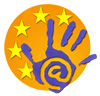 Formularz zgłoszeniowydo udziału w projekcie„Cyber – Ręka Lidera”Informacje o kandydacie/kandydatceDane osoboweImię i nazwisko:Data urodzenia:Adres zamieszkania: e-mail:Telefon:    Województwo:                                              Powiat:                                   Wykształcenie:Kursy / szkolenia:Dodatkowe umiejętnościDoświadczenie w NGO (praca / wolontariat)ZainteresowaniaINFORMACJE DODATKOWEJeśli związany/na jesteś z organizacją pozarządową odpowiedz krótko na poniższe pytania:Nazwa  i profil organizacjiTwoje zadania i obowiązki w organizacji:Ile godzin tygodniowo poświęcasz na pracę w organizacji?Jakie są twoje plany odnośnie dalszych działań w 3 sektorze?Twój status:__ jestem bezrobotny/na                                                     __ pracuję dorywczo__ jestem studentem/studentką                                            __ jestem zatrudniony/a na umowę o pracęWyrażam zgodę na przetwarzanie moich danych osobowych zawartych w niniejszym formularzu dla potrzeb procesu rekrutacji oraz działań dotyczących realizacji projektu „Cyber-ręka lidera. Wspieranie liderów społecznych przemian w Polsce” zgodnie z ustawą o ochrnie danych osobowych z dn. 29.08.1997 r. (Dz. U. z 2002 r., nr 101, poz 926 z późn. zm.) Data:								Podpis:Szkoła / Uczelnia (kierunek, poziom)Rok ukończeniaNazwaRok ukończeniaJęzyki obceWybierz:1. podstawowy2. średnio zaawansowany3. zaawansowany4. BiegłyStopień znajomościJęzyk angielskiWybierz:1. podstawowy2. średnio zaawansowany3. zaawansowany4. BiegłyJęzyk niemieckiWybierz:1. podstawowy2. średnio zaawansowany3. zaawansowany4. BiegłyJęzyk.........Wybierz:1. podstawowy2. średnio zaawansowany3. zaawansowany4. Biegły.......Wybierz:1. podstawowy2. średnio zaawansowany3. zaawansowany4. BiegłyObsługa komputera ( systemy, programy)Obsługa komputera ( systemy, programy)Obsługa komputera ( systemy, programy)Prawo jazdy:Kategoria:Inne uprawnienia, umiejętności:Od...do..Nazwa organizacjiStanowisko / funkcjaZakres zadań/czynności: